Widmerpool             Parish Council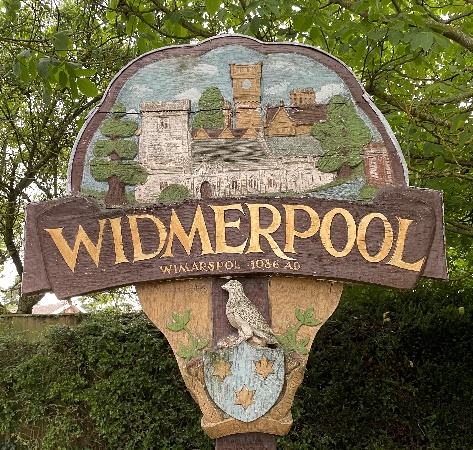 Parish Council Meeting 6th September 2023Council Members are hereby summoned, and members of the public and press are invited to attend the next meeting to be held to be held in the Keyworth Rugby Club HQ, Widmerpool on Monday 11th September 2023, 7.00pm.Emma GoodmanEmma GoodmanClerk and RFO to the Council 		ApologiesDeclarations of Interest Minutes – to approve the minutes of the Parish Council Meeting of 10th July 2023Open session for the public (limited to 15 minutes)County / Borough Councillor Updates and QuestionsReview and Agree Policies:Standing OrdersFinancial RegulationsCode of ConductCommunity Speed watch – to further discuss the installation of an Electronic speed sign.Village signs – to discuss the quote received and agree the purchase of new village signs.FinanceSchedule of Payments/Reimbursements Budget reportGrant request – 3W’s magazinePlanning Applications:Reference Number: 22/01989/FULGrantedReference Number: 23/01202/VAR GrantedReference Number: 23/00969/FULGrantedReference Number 23/01167/VARGrantedUpdate to flooding and sewerage issues. a) Report from ClerkUpdate to Rural housing Rushcliffe South Villages Community Safety Group meeting date 17th January 2024 11amD Day 80th Anniversary Beacon lightingb) Reports from CouncillorsDate of Next Parish Council Meeting – Monday 13th November 2023 at 7.00pmNotes for the Public: Unless otherwise stated all meetings of the Parish Council are open for the public to join. In the interests of transparency, the council asks that any person who wishes to record the meeting proceedings inform the Chairman prior to the meeting. The agenda is structured into four sections – notification of new issues, decisions on priorities and improvements, ongoing management of the council and planning ahead. There is an Open Session on the Agenda at which time members of the public are invited to raise any matters pertaining to the work of the council/agenda items, limited to fifteen minutes, during which the Standing Orders will be suspended.AGENDA